[spazio riservato alla Fondazione]
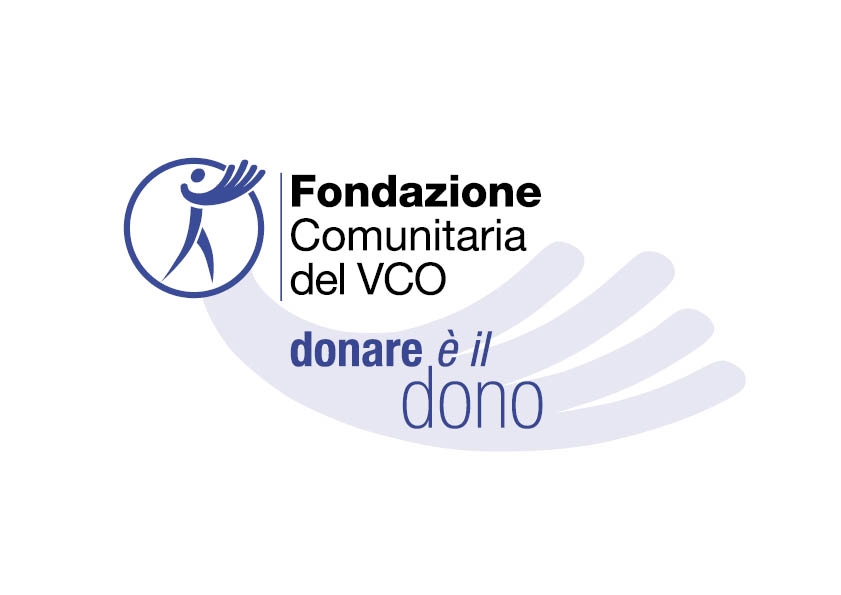 DATA RICEZIONE _____________________________ 
                                                                                         MODULO PER LA SEGNALAZIONE DI CANDIDATURE RINNOVO CdA della FONDAZIONE COMUNITARIA DEL VCODati del soggetto candidato:Potenziale apporto della persona proposta in relazione agli scopi e alle attività della Fondazione:(ad esempio in termini di competenze specifiche, donazioni, disponibilità di tempo, potenziale di sensibilizzazione alla causa e all’azione della Fondazione, o altro):Descrivere le motivazioni della proposta di questo candidato:Dati dell’organizzazione non profit proponente:Il soggetto candidato è sostenuto da altre organizzazioni non profit aventi sede legale nel Verbano Cusio Ossola? Sì       NOSe sì, indicarle di seguito (se necessario, implementare i campi della tabella per l’inserimento di tutti gli enti): Allegati da trasmettere all’indirizzo fondazionevco@pec.it : Modulo per la segnalazione di candidature rinnovo Cda della Fondazione Comunitaria del VCO sottoscritto (in formato PDF) Curriculum Vitae sottoscritto Documento di identità e codice fiscaleDichiarazione ai sensi dell’Art. 10 dello Statuto:PREMESSO che l’articolo 10, primo comma, dello Statuto della Fondazione prevede che: Non possono far parte del Consiglio di Amministrazione coloro che:si trovino in una delle condizioni previste dall’art. 2382 del Codice Civile;siano dipendenti in servizio della Fondazione o abbiano con essa un rapporto di collaborazione remunerato;ricoprano il ruolo di Parlamentare Europeo, Parlamentare Nazionale, membro del Governo o della Corte Costituzionale;siano membri di altri organi costituzionali o di rilevanza costituzionale o di organi della Unione Europea e della Magistratura ordinaria e speciale;ricoprano il ruolo di Consigliere Regionale, Consigliere Provinciale e Consigliere di uno dei Comuni facenti parti del Comitato di Nomina, ovvero si candidino al fine di poter ricoprire tali ruoli, ovvero siano componenti delle giunte Regionali, Provinciali o dei Comuni facenti parte del Comitato di Nomina;siano gli attuali membri del Comitato di NominaIo sottoscritto (nome e cognome del candidato) _______________________________________________DICHIAROdi non trovarmi in alcuna delle situazioni di ineleggibilità sopra descritte.Firma Candidato							Firma Rappresentante LegaleOrganizzazione proponente________________________________  				______________________________Nel caso di una candidatura sostenuta da più organizzazioni, il modulo va sottoscritto dai Legali Rappresentanti di tutti gli enti:Firma Rappresentante LegaleOrganizzazione (2)_________________________________________					 Firma Rappresentante LegaleOrganizzazione (3)_________________________________________	Firma Rappresentante LegaleOrganizzazione (4)_________________________________________	Firma Rappresentante LegaleOrganizzazione (5)_________________________________________	Firma Rappresentante LegaleOrganizzazione (6)_________________________________________	TRATTAMENTO DATI PERSONALIFondazione Comunitaria del VCO, in qualità di Titolare del trattamento ai sensi dell'art. 24 del Regolamento UE 2016/679, informa che i dati personali raccolti nel presente modulo saranno oggetto di trattamento al fine esclusivo di adempiere le attività di tipo istruttorio e operativo relative al bando (valutazione progetti, delibera contributo, valutazione atti contributivi) e per la successiva eventuale gestione dei processi amministrativi, contabili e fiscali conseguenti. Quale base giuridica che rende lecito il trattamento, il Titolare individua l’adempimento di un obbligo di legge, dovendo la Fondazione eseguire attività di analisi delle proposte pervenute per valutare se approvare l’eventuale erogazione di contributi. Il conferimento dei dati personali è obbligatorio e un eventuale diniego comporterà l’impossibilità da parte della Fondazione di dare seguito alle finalità sopra riportate. I dati personali non saranno oggetto di diffusione e potranno essere comunicati esclusivamente a quelle terze parti cui tale comunicazione sia necessaria per il perseguimento delle finalità sopra indicate.Non è prevista la comunicazione dei dati personali in territorio extra-UE. I dati personali in questione saranno oggetto di trattamento per il tempo necessario allo svolgimento delle attività istruttorie e operative. Gli interessati cui fanno riferimento i dati personali hanno la facoltà di esercitare i diritti previsti dal Regolamento UE 2016/679 e di seguito riportati, inviando una email a info@fondazionevco.it:diritto di accesso [art. 15 del Regolamento UE];diritto di rettifica [art. 16 del Regolamento UE];diritto alla cancellazione (“diritto all’oblio”) [art. 17 del Regolamento UE];diritto di limitazione di trattamento [art. 18 del Regolamento UE];diritto alla portabilità dei dati [art. 20 del Regolamento UE];diritto di opposizione [art. 21 del Regolamento UE].Gli interessati hanno altresì diritto di proporre reclamo all’Autorità Garante per la protezione dei dati personali.Luogo e data  _____________________________     Firma del candidato__________________________________Nome e CognomeOccupazioneMailCellulareOrganizzazione proponenteSettore di attività prevalente arte e cultura socio-assistenziale  educazione e formazione ambiente e ricerca scientifica 
 altro, specificare ____________________Anno di costituzioneCodice Fiscale/P.IVALegale RappresentanteL’organizzazione è stata beneficiaria di contributo dalla Fondazione?  Sì      NOL’organizzazione ha già collaborato con la Fondazione attivandosi per iniziative di raccolta fondi sul territorio?    Sì     NOEventuali note (facoltativo)Ruolo del candidato all’interno dell’organizzazione (Presidente, Consigliere, Volontario, etc..)Organizzazione proponenteSettore di attività prevalenteAnno costituzioneLegale RappresentanteRuolo del candidato all’interno dell’organizzazione
(Presidente, Consigliere, Volontario, etc..)